NAME 		……………………………………..……	DATE   		…………………………INDEX NO. 	…………….………………….……..…..     	SIGNATURE		….………..…..………..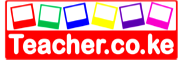 TEACHER.CO.KE SERIES 16232/3PHYSICS PAPER 3 PRACTICALTIME: 2 ½ HOURSINSTRUCTIONS TO CANDIDATES Write your name and index number in the spaces providedAnswer ALL the questions in the spaces provided in the question paper.You are supposed to spend the first 15 minutes of the 2 1/4 hours allowed for this paper reading the whole paper carefully before commencing your work. Marks are given for clear record of observations made, their suitability, accuracy and the use made of them.Candidates are advised to record their observations as soon as they are made. Non-programmable silent electronic calculators and KNEC mathematical table may be used.This paper consists of 6 printed pages. Candidates should check to ensure that all pages are printed as indicated and no questions are missingFOR EXAMINER’S USE ONLY 		QUESTION		MAXIMUM SCORE		CANDIDATES SCORE2020	TOTAL		401.	You are provided with the following apparatusA meter ruleA wire of length at least 100cmA retort standA stop watcha micrometer screw gaugeAn overflow canA 100ml beakerA 50ml measuring cylinderA piece of threadWater in a 250ml beakerTwo pieces of woodMass labeled m	PROCEDUREFill an overflow can with water to overflowing and then let it drain.Immerse the mass m into the can. Collect the overflow water into a beaker as shown below.Using the measuring cylinder provided, determine the volume V of the water collected in the beaker	V=....................................................................................................................................		(1mark)Calculate I given that 	........................................................................................................................................................................................................................................................................................................................................................................................................................................................................................................................................................................................................................................................................................................................................................................................................................................................................Set up the apparatus as shown below. Ensure that the wire is free of kinks and the end tied to the hook is firm and the hook does not move.Adjust the length L of the wire so that L=70cm. Give the mass m a slight twist so that when released, it oscillates about the vertical as shown above. Measure the time t for twenty oscillations and record in the table below.Repeat the procedure above for other values of L as shown and complete the table.														(5mark)On the grid provided plot a graph of  against L(cm) 		(5marks)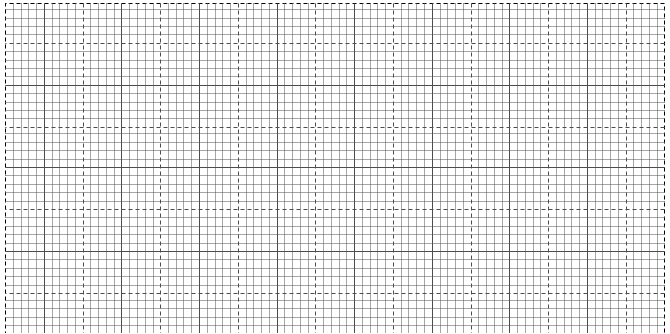 Measure the diameter of the wire	d=...........................................................................................................metre 			(1mark)Determine the slope of the graph									(2marks)................................................................................................................................................................................................................................................................................................................................................................................................................................................................................................................................................................................................................................................................................................Given that  determine the value of the constant G 					(3mark)	........................................................................................................................................................................................................................................................................................................................................................................................................................................................................................................................................................................................................................................................................................................................................................................................................................................................................	PART TWO		You are provided with the following apparatusA clean buretteRetort standTwo clamps and 2 bossesA metre ruleWater100ml beakerA stop watch	PROCEDUREClamp the burette and metre rule vertically and as close to each other as possibleAdjust the position of the burette so that its lower end is 10cm above the bench and place the 100ml beaker underneath it.Fill the burette with water to a height above the 70cm mark of the metre rule as shown below.By trial and error method adjust the rate of flow of the water until the time taken for the water to flow from 70cm mark to 65cm is between 25-30 seconds.Once this flow rate has been achieved do not alter the flow rate for the rest of the experiment.Fill the burette again with water to a level above the 70cm mark.With the water level at the 70cm mark (at t=0) start the stop watch. Note the time taken for the height h of the water surface in the burette to decrease by 5cm;Do not stop the watch. Continue to record the time taken for the height h of water surface to decrease by successive 5.0cm marks till you have 10 more readings.Enter the results in the table belowStop the watch and close the burette tap.Repeat the procedure to get second and third set of readings for t.														(6marks)	Complete the table above and calculate the mean time tc)	Plot a graph of height h (y-axis) against mean time t 						(5marks) Use your graph to determine the time taken for the height h to change from 64cm to 32cm.	(2marks)	........................................................................................................................................................................................................................................................................................................................................................................................................................................................................................................................................................................................................................................................................................................................................................................................................................................................................e) From the graph determine the time t when h=35cm 						(1mark) 	PART THREE	You are provided with the following apparatus2 200g masses2 pieces of threadA metre ruleA beakerA knife edgeA vernier calipersLiquid labeled LPROCEDUREf)	Using the vernier calipers, determine the volume of the 200g mass provided.			(2marks)................................................................................................................................................................................................................................................................................................................................................................................................................................................................................................................................................................................................................................................................................................g)	Arrange the apparatus as shown in the diagram below such that x=100mm from pivot (centre of gravity of the metre rule) with 200g mass completely immersed in liquid L and hang the other 200g mass from the metre rule and adjust its position until the system is in equilibrium.i)	Determine the distance y in mm 	Y=.............................................................................................................................................	(1mark)	Given that  where Wx is the apparent weight of the mass in the liquid L and Wy is the actual weight.	Calculate the value of Wx and the up thrust U of the liquid				           (3marks)	.......................................................................................................................................................................................................................................................................................................................................................................................................................................................................................................................PART FOURYou are provided with the following apparatusTwo dry cellsAn ammeterA voltmeterA cell holderFive connecting wiresA jockeyA nichrome wire mounted on a mm scale labeled PQ	PROCEDURESet up the apparatus as shown below	Disconnect the jockey from the wire at point R and record the voltmeter reading V and the corresponding ammeter reading. 									(2marks)	V =........................................................................................................................................	I =	............................................................................................................................................Now connect the jockey at the 70cm mark and record the voltmeter reading V and the corresponding ammeter reading in the table below. Repeat for values of V and J at the 50cm, 40cm, 30cm,20cm and10cm mark  											(6 marks)Plot a graph of p.d (v) against current I							(5marks)From the graph determineThe e.m.f of one cell 									(2marks)	................................................................................................................................................................................................................................................................................................................................................................................................................................................................................................................................................................................................................................................................................................The internal resistance of one cell 							(3marks)	........................................................................................................................................................................................................................................................................................................................................................................................................................................................................................................................................................................................................................................................................................................................................................................................................................................................................The voltage p.d when current I=0.05A 							(1mark)	........................................................................................................................................................................................................................................................................................................................................................................................................................................................................................................................The current I when the p.d voltage is 1.0V     						(1mark)	........................................................................................................................................................................................................................................................................................................................................................................................................................................................................................................................Length L (cm)706050403020Length L(m)Time for 20 oscillationPeriod T(s)Height h(cm)                                         Time (s)                                         Time (s)                                         Time (s)                                         Time (s)                                         Time (s)                                         Time (s)Trial 1Trial 1Trial 2Trial 3Trial 3Mean time t70706565606055555050454540403535303025252020Length cm705040302010p.d (v)Current I(A)